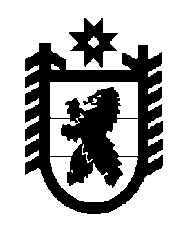 Российская Федерация Республика Карелия    РАСПОРЯЖЕНИЕГЛАВЫ РЕСПУБЛИКИ КАРЕЛИЯВнести в состав Межотраслевого совета потребителей при Главе Республики Карелия по вопросам деятельности субъектов естественных монополий, утвержденный распоряжением Главы Республики Карелия                от 12 января 2018 года № 12-р (Собрание законодательства Республики Карелия, 2018, № 1, ст. 38), следующие изменения:1) включить в состав Межотраслевого совета Кулакову Л.М. – председателя Общественной палаты Республики Карелия (по согласо-ванию);2) исключить из состава Межотраслевого совета Шарапову В.Ю.           ГлаваРеспублики Карелия                                                          А.О. Парфенчиковг. Петрозаводск5 апреля 2019 года № 175-р